lMADONAS NOVADA PAŠVALDĪBA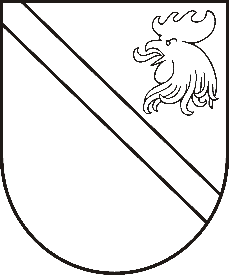 Reģ. Nr. 90000054572Saieta laukums 1, Madona, Madonas novads, LV-4801 t. 64860090, fakss 64860079, e-pasts: dome@madona.lv ___________________________________________________________________________MADONAS NOVADA PAŠVALDĪBAS DOMESLĒMUMSMadonā2019.gada 17.septembrī								Nr.420									(protokols Nr.17, 44.p.)Par finansiālu atbalstu dalībai mūzikas izpildītāju konkursā ItālijāIr saņemti mūziķu: […] un […] iesniegumi (reģistrēts Madonas novada pašvaldībā 05.08.2019. Nr. MNP/2.1.3.6/19/872 un 05.08.2019. Nr. MNP/2.1.3.6/19/872), ar lūgumu atbalstīt dalību mūzikas izpildītāju konkursā Itālijā. Konkursa izmaksas vienai dalībniecei ir EUR 1500,00 apmērā, (dalības maksa, meistarklases izmaksas un ceļa izdevumi).Jaunās mūziķes ir absolvējušas J.Norviļa Madonas Mūzikas skolu, šobrīd studē Jāzepa Mediņa Rīgas Mūzikas vidusskolā. Spēlē Madonas pilsētas kultūras nama orķestrī, kā arī J.Norviļa Madonas Mūzikas skolas kamerorķestrī. Noklausījusies domes priekšsēdētāja A.Lungeviča sniegto informāciju, ņemot vērā 12.09.2019. Izglītības un jaunatnes lietu komitejas un 17.09.2019. Finanšu un attīstības komitejas atzinumus, atklāti balsojot: PAR – 10 (Agris Lungevičs, Ivars Miķelsons, Andrejs Ceļapīters, Artūrs Grandāns, Gunārs Ikaunieks, Valda Kļaviņa, Rihards Saulītis, Inese Strode, Aleksandrs Šrubs, Gatis Teilis), PRET – NAV, ATTURAS – 1 (Antra Gotlaufa), Madonas novada pašvaldības dome  NOLEMJ:Piešķirt EUR 260,00 finansējumu, ieskaitot likumā paredzētos nodokļus, […] atbalstam dalībai starptautiskajā mūzikas izpildītāju konkursā Itālijā no Madonas pilsētas budžeta līdzekļiem.Piešķirt EUR 260,00 finansējumu, ieskaitot likumā paredzētos nodokļus, […] atbalstam dalībai starptautiskajā mūzikas izpildītāju konkursā Itālijā no Praulienas pagasta pārvaldes budžeta līdzekļi.Domes priekšsēdētājs						A.Lungevičs